Name: _______________________________                   First Name for Name Badge: ________________________________Home Address: _________________________________________________________________________________________City: ___________________________________________     State: ________     Zip Code: ____________________________Please record your certification information below:Certification Type and No: ________________________________________________________________________________Hospital/Organization: ___________________________________________________________________________________Address:_______________________________________________________________________________________________City: ____________________________________________________________   State: ________     Zip Code: ____________Work Phone: (_______) _______-__________              Home Phone:  (_____) ______-________FAX: (_______) _______-__________	              Your E-Mail:________________________________________________Seminar Registration Rates for 2019 – Note:  ONLY the Non-Member rate for full seminar program, the CS Student rate, and the two day program includes a 2019 Membership.  Additional Forms and By-Laws are available on the website.  https://www.goldenwestchapter.org/    GW Member	     Non-Member	     CS Student         Membership Dues:  $25.00Full Program	       $240.00	       $295.00	        $130.00	            NewWednesday Only        $120.00	       $150.00                $80.00                  RenewalThursday Only            $120.00	       $150.00                $80.00                  RetiredFriday Only                $105.00	       $115.00	          $80.00                  Associate                                                                                                                                Information UpdateARE YOU A MEMBER OF THE INTERNATIONAL ASSOCIATION OF HEALTHCARE CENTRAL SERVICE MATERIAL MANAGEMENT (IAHCSMM)?    YES        NO          Make Checks/Money Orders Payable to:		GWCS & HC                                 Mail Check & Registration/Membership to:	               P.O. Box 418163              Sacramento, CA 95841-8163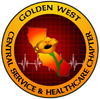 GOLDEN WEST CENTRAL SERVICE & HEALTHCARE CHAPTERSeminar Registration/Membership FormGW Membership No:  _____________     Is this your first GW Seminar?  Yes       No QTYProduct - ServicesPriceTotalSeminar Tuition - enter $ amount from aboveExtra Dinner ticket for a guest$25.00Extra Lunch ticket for a guest$15.00 I Prefer Vegetarian Meals               CIRCLE ANSWER  Last minute changes are subject to fee of $10.00 YESNO Golden West Membership Dues$25.00 TOTAL